Скворцов Михаил Иванович (08.01.1933-01.12.2016)лингвист, доктор филологических наук, профессорУченый-лингвист, доктор филологических наук (1993), профессор (1996), журналист, переводчик, заслуженный деятель науки Чувашской Республики (1997), действительный член Инженерно–технологической академии Чувашской Республики (1996), член-корреспондент Национальной академии наук и искусств Чувашской Республики (1996), лауреат премии им. Н.И. Ашмарина.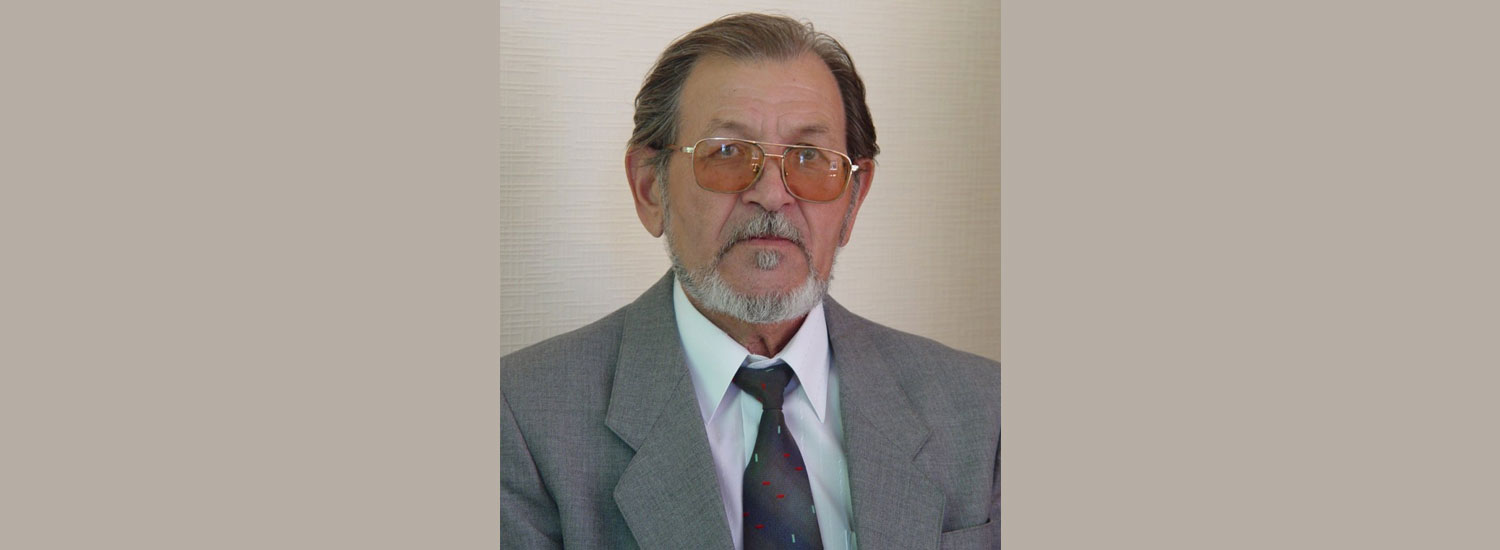 Родился в д. Вторые Хормалы (Иккĕмĕш Хурамал) Канашского района.М. Скворцов – выпускник Казанского государственного университета. Трудовую деятельность начал в редакции казанской чувашской газеты «Хĕрлĕ ялав» (Красное знамя). В 1961-1964 гг. работал в Научно-исследовательском институте языка, литературы, истории и экономики при Совете Министров ЧАССР (ныне Чувашский государственный институт гуманитарных наук). Был заместителем председателя Комитета по радиовещанию и телевидению. С 1967 по 1976 гг. преподавал в Чувашском государственном педагогическом институте (ныне университет) им. И.Я. Яковлева, с 1977 по 1989 гг. – доцент кафедры чувашского языкознания Чувашского государственного университета им. И.Н. Ульянова. С 1989 г. – профессор кафедры культурологии Чувашского республиканского института образования.
Исследовал лингвистическую теорию и практику перевода, историческую лексику, теорию и практику лексикографии, терминологию и ономастику. Более 30 лет занимался составлением словарей.Автор около 200 книг, брошюр, методических пособий, статей и программ, в т. ч. 4 монографий, 28 словарей. Под его редакцией вышел в свет учебник «Культура чувашского края», «Чувашско-русский словарь». Основные труды: «Русско-чувашский словарь общественно-политических терминов», «Русско-чувашско-венгерский разговорник», «Теория и практика перевода с русского языка на чувашский», «Чувашская лексикография» и др.